P O BOX 39027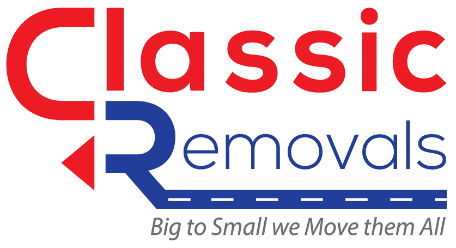 QUEENSBURGH4071TEL: 031 701 9493FAX: 031 701 3521 / 086 555 3521QUOTE TAKEN BY: NAME:NAME:NAME:NAME:DATE:DATE:DATE:DATE:TEL:TEL:TEL:TEL:QUOTED PRICE:QUOTED PRICE:QUOTED PRICE:QUOTED PRICE:CELL:CELL:CELL:CELL:RESULT:RESULT:RESULT:RESULT:FAX:FAX:FAX:FAX:DRIVER:DRIVER:DRIVER:DRIVER:AREA:AREA:AREA:AREA:AREA:AREA:AREA:AREA:PICK UP FROM:PICK UP FROM:PICK UP FROM:PICK UP FROM:DELIVER TO:DELIVER TO:DELIVER TO:DELIVER TO:X HOUSEX DUPLEXX FLATX HOUSEX HOUSEX DUPLEXX FLATX HOUSECOMMENTS:COMMENTS:COMMENTS:COMMENTS:COMMENTS:COMMENTS:COMMENTS:COMMENTS:QTYLOUNGELOUNGELOUNGELOUNGELOUNGELOUNGELOUNGELOUNGELOUNGELOUNGELOUNGELOUNGEQTYENTRANCE HALL & PASSAGEENTRANCE HALL & PASSAGEENTRANCE HALL & PASSAGEENTRANCE HALL & PASSAGEENTRANCE HALL & PASSAGEENTRANCE HALL & PASSAGEENTRANCE HALL & PASSAGEENTRANCE HALL & PASSAGEENTRANCE HALL & PASSAGEENTRANCE HALL & PASSAGELOUNGE SUITEX 1X 2X 2X 2X 2X 2X 2X 3X 3X 3X 3HALLSTANDCHAIRS : OCCASIONALTABLES:        TELEPHONEOTHER     HALF MOONRECLINERS     OCCASIONALTABLES: SIDESMLSMLSMLSMLMEDMEDMEDMEDMEDMEDLARGEPAINTING/ PICTURE             COFFEESMLSMLSMLSMLMEDMEDMEDMEDMEDMEDLARGECARPET: SMALLDISPLAY CABINETSMLSMLSMLSMLMEDMEDMEDMEDMEDMEDLARGE             MEDIUMWALL UNITSMLSMLSMLSMLMEDMEDMEDMEDMEDMEDLARGE             LARGETV CABINETSMLSMLSMLSMLMEDMEDMEDMEDMEDMEDLARGEORNAMENTSTV STANDSMLSMLSMLSMLMEDMEDMEDMEDMEDMEDLARGETVQTY STUDYSTUDYSTUDYSTUDYSTUDYSTUDYSTUDYSTUDYSTUDYSTUDYCARPETBOOKCASESMLSMLMEDMEDMEDMEDLARGELARGELARGEVIDEO RECORDERCOMPUTERMNET DECODERCOMPUTER STANDDSTVDESK: STANDARDSATELLITE DISH          L – SHAPEDVD PLAYERFILE CABINET: WOOD   2 DOOR   2 DOOR   3 DOOR   3 DOOR   3 DOOR   3 DOOROTHEROTHEROTHERTHEATRE SYSTEMSTEEL   2 DOOR   2 DOOR   3 DOOR   3 DOOR   3 DOOR   3 DOOROTHEROTHEROTHERHI-FIFILING DRAWERS   2 DOOR   2 DOOR   3 DOOR   3 DOOR   3 DOOR   3 DOOROTHEROTHEROTHERCD STANDLAMPS: STANDARDLAMPS: STANDARD            STANDING            STANDINGPAINTING/ PICTUREPAINTING/ PICTURECHAIRSKISTMIRRORSORNAMENTSCARPETQTYDINING ROOMDINING ROOMDINING ROOMDINING ROOMDINING ROOMDINING ROOMDINING ROOMDINING ROOMDINING ROOMDINING ROOMDINING ROOMDINING ROOMDINING ROOMQTYKITCHEN & LAUNDRYKITCHEN & LAUNDRYKITCHEN & LAUNDRYKITCHEN & LAUNDRYKITCHEN & LAUNDRYKITCHEN & LAUNDRYKITCHEN & LAUNDRYKITCHEN & LAUNDRYKITCHEN & LAUNDRYKITCHEN & LAUNDRYDINING TABLESMLSMLSMLSMLMEDMEDMEDMEDMEDMEDLARGELARGEFRIDGEFRIDGESMLMEDMEDMEDMEDLARGELARGELARGEDINING CHAIRSDEEP FREEZEDEEP FREEZECHESTCHESTCHESTUP RIGHTUP RIGHTUP RIGHTUP RIGHTUP RIGHTSIDEBOARDSMLSMLSMLSMLMEDMEDMEDMEDMEDMEDLARGELARGEMICROWAVEMICROWAVETEA TROLLEYSTOVESTOVESMLMEDMEDMEDMEDLARGELARGELARGEHOSTESS TROLLEYTABLETABLESMLMEDMEDMEDMEDLARGELARGELARGEPAINTING/ PICTURECHAIRSCHAIRSORNAMENTSCUPBOARDSCUPBOARDSBOOKCASEVEGETABLE RACKVEGETABLE RACKDISHWASHERDISHWASHERQTYBEDROOM 1BEDROOM 1BEDROOM 1BEDROOM 1BEDROOM 1BEDROOM 1BEDROOM 1BEDROOM 1BEDROOM 1BEDROOM 1BEDROOM 1BEDROOM 1BEDROOM 1DUSTBINDUSTBINBED3/43/4SINGLESINGLESINGLESINGLESINGLESINGLEDOUBLEDOUBLEDOUBLEDOUBLEWASHING MACHINEWASHING MACHINEQUEENQUEENQUEENQUEENQUEENKINGKINGKINGKINGKINGKINGKINGTUMBLE DRIERTUMBLE DRIERHEADBOARDCLOTHES HORSECLOTHES HORSEPEDESTALSVACUUM CLEANERVACUUM CLEANERSIDE TABLESLAUNDRY BASKETLAUNDRY BASKETDRESSING TABLESMLSMLMEDMEDMEDMEDMEDMEDLARGELARGELARGELARGEIRONING BOARDIRONING BOARDCHEST DRAWERSSMLSMLMEDMEDMEDMEDMEDMEDLARGELARGELARGELARGEBROOMBROOMWARDROBE   2 DOOR   2 DOOR   3 DOOR   3 DOOR   3 DOOR   3 DOOR   3 DOOR   3 DOOROTHEROTHEROTHEROTHERMOPMOPLAMPSSTANDARDSTANDARDSTANDARDSTANDARDSTANDARDSTANDINGSTANDINGSTANDINGSTANDINGSTANDINGSTANDINGSTANDINGQTYBEDROOM 2BEDROOM 2BEDROOM 2BEDROOM 2BEDROOM 2BEDROOM 2BEDROOM 2BEDROOM 2BEDROOM 2BEDROOM 2BEDROOM 2BEDROOM 2BEDROOM 2QTYGARDENGARDENGARDENGARDENGARDENGARDENGARDENGARDENGARDENGARDENBED3/43/4SINGLESINGLESINGLESINGLESINGLESINGLEDOUBLEDOUBLEDOUBLEDOUBLETABLETABLEPLASTICPLASTICPLASTICPLASTICQUEENQUEENQUEENQUEENQUEENKINGKINGKINGKINGKINGKINGKINGCHAIRSCHAIRSPLASTICPLASTICPLASTICPLASTICHEADBOARDGARDEN TOOLSGARDEN TOOLSPEDESTALSSIDE TABLESPOT PLANTSPOT PLANTSSMLSMLMEDMEDMEDMEDLARGELARGEDRESSING TABLESMLSMLMEDMEDMEDMEDMEDMEDLARGELARGELARGELARGEBRAAI: STANDARDBRAAI: STANDARDSMLSMLMEDMEDMEDMEDLARGELARGECHEST DRAWERSSMLSMLMEDMEDMEDMEDMEDMEDLARGELARGELARGELARGE           WEBER           WEBERSMLSMLMEDMEDMEDMEDLARGELARGEWARDROBE   2 DOOR   2 DOOR   3 DOOR   3 DOOR   3 DOOR   3 DOOR   3 DOOR   3 DOOROTHEROTHEROTHEROTHERPOOL EQUIPMENTPOOL EQUIPMENTLAMPSSTANDARDSTANDARDSTANDARDSTANDARDSTANDARDSTANDINGSTANDINGSTANDINGSTANDINGSTANDINGSTANDINGSTANDINGQTYBEDROOM 3BEDROOM 3BEDROOM 3BEDROOM 3BEDROOM 3BEDROOM 3BEDROOM 3BEDROOM 3BEDROOM 3BEDROOM 3BEDROOM 3BEDROOM 3BEDROOM 3QTYMISCELLANEOUSMISCELLANEOUSMISCELLANEOUSMISCELLANEOUSMISCELLANEOUSMISCELLANEOUSMISCELLANEOUSMISCELLANEOUSMISCELLANEOUSMISCELLANEOUSBED3/43/4SINGLESINGLESINGLESINGLESINGLESINGLEDOUBLEDOUBLEDOUBLEDOUBLEBOXESBOXESSMLSMLMEDMEDMEDMEDLARGELARGEQUEENQUEENQUEENQUEENQUEENKINGKINGKINGKINGKINGKINGKINGLARGE BLACK BINLARGE BLACK BINHEADBOARDPEDESTALSSIDE TABLESDRESSING TABLESMLSMLMEDMEDMEDMEDMEDMEDLARGELARGELARGELARGECHEST DRAWERSSMLSMLMEDMEDMEDMEDMEDMEDLARGELARGELARGELARGEWARDROBE   2 DOOR   2 DOOR   3 DOOR   3 DOOR   3 DOOR   3 DOOR   3 DOOR   3 DOOROTHEROTHEROTHEROTHERLAMPSSTANDARDSTANDARDSTANDARDSTANDARDSTANDARDSTANDINGSTANDINGSTANDINGSTANDINGSTANDINGSTANDINGSTANDINGQTYBEDROOM 3BEDROOM 3BEDROOM 3BEDROOM 3BEDROOM 3BEDROOM 3BEDROOM 3BEDROOM 3BEDROOM 3BEDROOM 3BEDROOM 3BEDROOM 3BEDROOM 3QTYGARAGEGARAGEGARAGEGARAGEGARAGEGARAGEGARAGEGARAGEGARAGEGARAGEBED3/43/43/4SINGLESINGLESINGLESINGLESINGLESINGLEDOUBLEDOUBLEDOUBLELAWNMOWERLAWNMOWERQUEENQUEENQUEENQUEENQUEENKINGKINGKINGKINGKINGKINGKINGTOOLBOXTOOLBOXSMLSMLMEDMEDMEDMEDLARGELARGEHEADBOARDELECTRICAL APPLIANCEELECTRICAL APPLIANCEPEDESTALSSIDE TABLESDRESSING TABLESMLSMLSMLSMLMEDMEDMEDMEDMEDMEDLARGELARGEWORK BENCHWORK BENCHSMLSMLMEDMEDMEDMEDLARGELARGECHEST DRAWERSSMLSMLSMLSMLMEDMEDMEDMEDMEDMEDLARGELARGEWARDROBE   2 DOOR   2 DOOR   2 DOOR   2 DOOR   3 DOOR   3 DOOR   3 DOOR   3 DOOR   3 DOOR   3 DOOROTHEROTHERLAMPSSTANDARDSTANDARDSTANDARDSTANDARDSTANDARDSTANDARDSTANDINGSTANDINGSTANDINGSTANDINGSTANDINGSTANDING